■ デング熱について・デング熱は蚊を介して感染します。ヒトからヒトに直接感染することはありません。・蚊に刺されてから３～７日程度で，高熱のほか，頭痛，目の痛み，関節痛等の症状が　　　見られれば，デング熱の可能性もあるため，早めに医療機関を受診してください。・なお，デング熱は感染しても重症化することはまれです。ほとんどの人は１週間程度で治ります。　　これまで，広島県内で感染した事例はありません！！■ 予 防 方 法１　蚊を発生させないようにしましょう！・幼虫の発生源をなくすため，１週間に一度は，住宅周辺に散乱している雨水がたまった容器（植木鉢の水受け皿，古タイヤ，汲み置き水等）の水をなくす。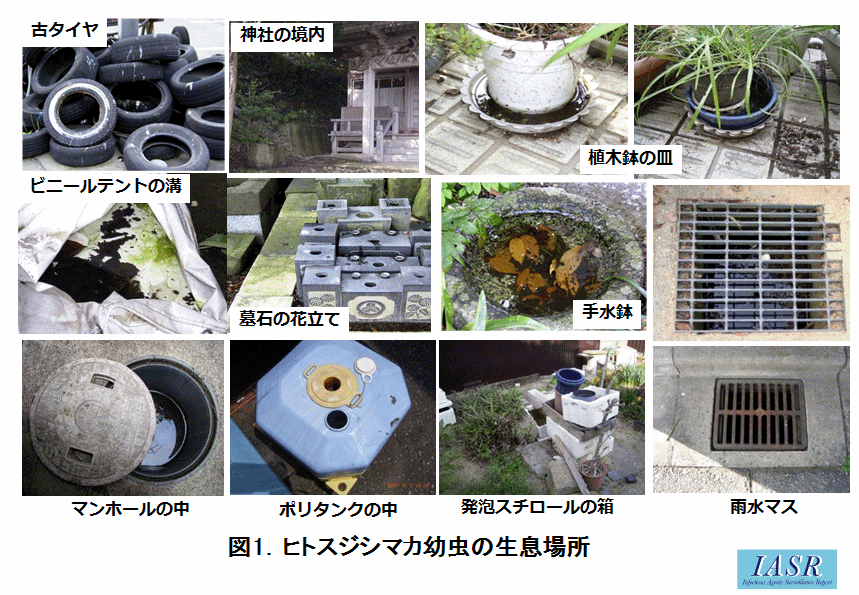 ・やぶ，草むらは刈取り，日当たりと　　風通しをよくする。２　蚊に刺されないようにしましょう！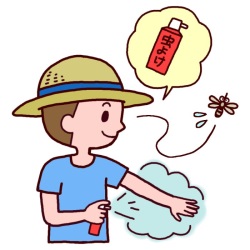 ・日中，蚊の多い場所に行くときには，長袖シャツ・長ズボンなどを着用し，肌の露出を避ける。・必要に応じて，虫刺され防止薬や蚊取り線香を使用する。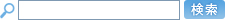 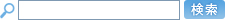 